 Бачманюк Алла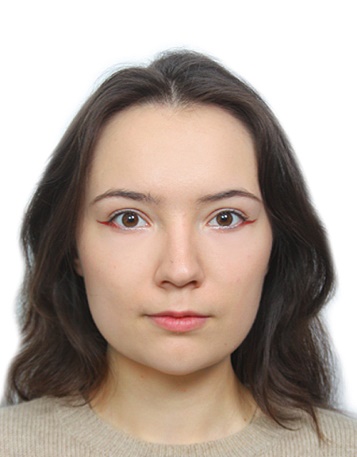 Женщина, 23 года, родилась 1 ноября 1998Москва, готова к командировкамСпециалист со знанием английского и китайского языковОпыт работы: 6 лет 3 месяцаАвгуст 2020 — по настоящее время1 год 10 месяцевНПК БЕКАРМосква, www.becarre.ru/Промышленное оборудование, техника, станки и комплектующиеОборудование и станки для добывающей, энергетической, нефтегазовой и химической отрасли (продвижение, оптовая торговля)Электроника, приборостроение, бытовая техника, компьютеры и оргтехникаПромышленное, бытовое электрооборудование и электротехника (продвижение, оптовая торговля)Менеджер по закупкамПоиск, общение с поставщиками (Азия, Европа), участие в переговорах с зарубежными партнёрами, перевод технической/технологической, отгрузочной документации, контрактов, подготовка коммерческих предложений, заключение договоров, работа с логистами, отслеживание груза, языковая поддержка компании на каждом этапе сделки.Март 2017 — июнь 20203 года 4 месяцаИндивидуальное предпринимательство / частная практика / фрилансПереводчикНа протяжении очного обучения в Хэбэйском Институте Международного Бизнеса и Экономики (провинция Циньхуандао), помощь в переводе с английского/китайского (устно и письменно) лекций, учебных текстов, документов, инструкций, комиксов, содержания сайтов.Организация, реализация тематических мероприятий, экскурсий и семинаров для американско-китайских студентов. Активное участие в жизни колледжа. Январь 2016 — июнь 20193 года 6 месяцевСhomview HR Club/ SheepFarm Pattaya/ Thai Polo/ IceTara Pattaya/ AranyaПереводчик/Инструктор/Личный помощникПо мере своего путешествия сначала по провинциям Тайланда, а затем и Китая, я брала неофициальную работу, так или иначе связанную с общением и переводами (устным и письменным), а также копирайтингом и составлением контента.В качестве частой практики (продолжительностью в несколько лет) я оказывала языковую поддержку во время тренировок в одном из крупнейших конно-спортивных центров Тайланда - Chomview Horse Riding Club, обеспечивая понимание между старшим тренером и иностранными спортсменами.В Aranya Seaside, вилла города Чанли, имеющая статус пятизвёздочного отеля (Beidaihe Aranya AnLan Hotel), обязанности: языковое сопровождение гостей конно-спортивного центра и гольф-клуба.Организация тренингов для персонала, конных мероприятий для гостей, помощь руководству в решении вопросов связанных с иностранными клиентами.Обо мнеОкончила экономический факультет, специальность: "Международная торговля" в китайском институте HIIBE, обучение велось на китайском языке.На данный момент получаю заочное высшее образование в Hangzhou Institute of Electrical Engineering по той же специальности, на китайском языке.Около двух лет работаю с китайскими, немецкими, тайваньскими поставщиками на импорт (трубопроводная арматура, крепёж, такелаж).В 2016 закончила старшую школу по Кембриджской системе на английском языке, сдавала международный экзамен IGCSE.Три года жила и работала в Китае. Уровень владения китайским языком - HSK5Английский - Fluent.Тайский - Basic.Неоконченное высшее образование2024Hangzhou Institute of Electrical EngineeringЭкономика, Международная торговля2020Hebei Institute of International Business and EconomicsЭкономика, Международная торговляКлючевые навыкиКитайский язык, Английский язык, Обучаемость, Коммуникабельность, Работа в команде, Грамотная речь, Пользователь ПК, Деловая переписка, Письменный перевод, Ведение переговоров, Работа с большим объемом информации, Заключение договоров, Закупки, Телефонные переговоры